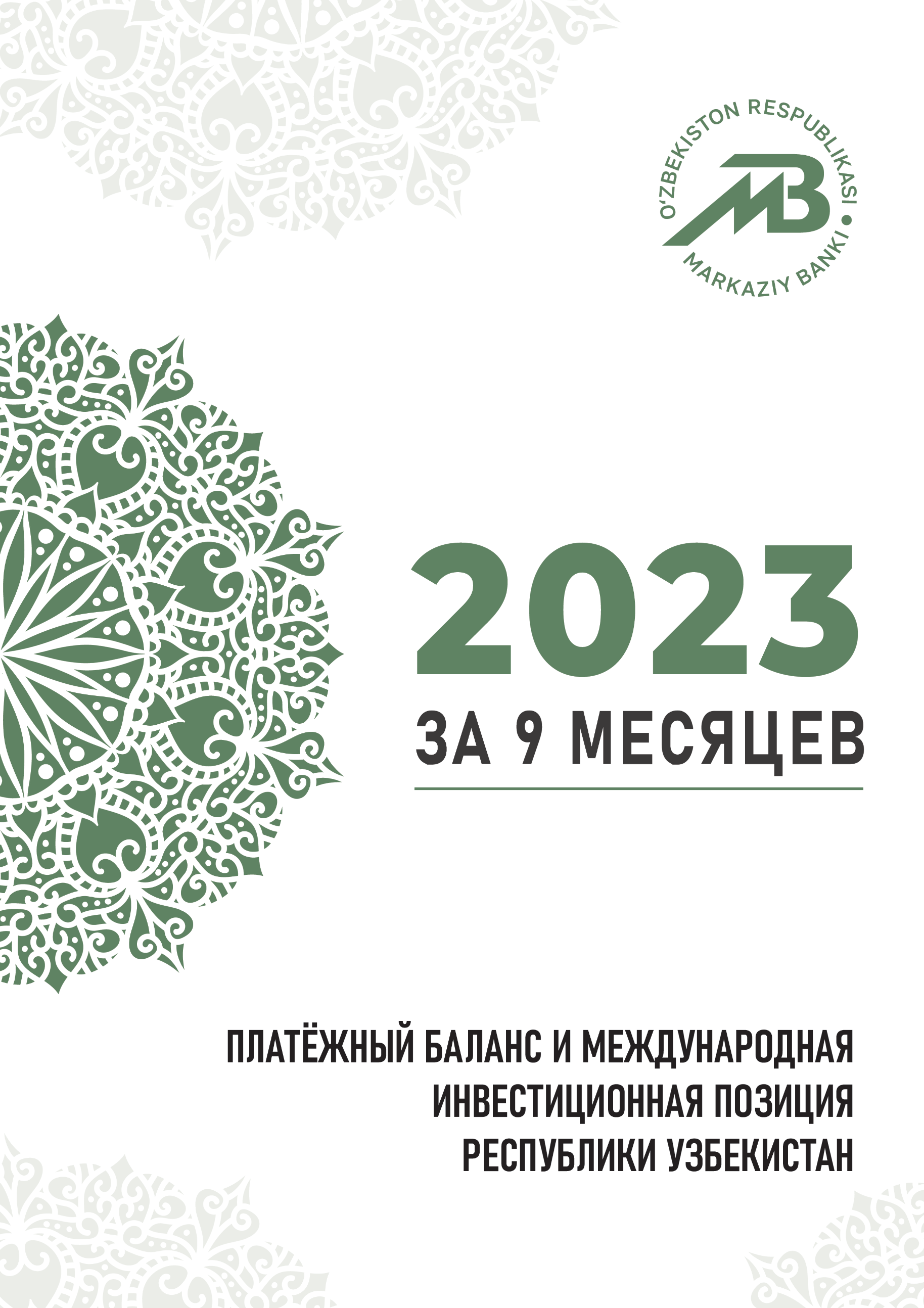 КРАТКИЙ ОБЗОРЗа 9 месяцев 2023 года текущий счет платежного баланса Узбекистана сформировался с отрицательным сальдо в размере 
4,8 млрд. долларов под воздействием различных факторов, таких как 
с одной стороны, восстановление темпов роста в секторе туризма 
до показателя, предшествовавшего пандемии, и сокращение перебоев 
в цепочке поставок продукции, а с другой строны, снижение валового спроса и колебания валютных курсов в странах основных торговых партнерах Узбекистана, увеличение стоимости обслуживания внешнего долга и усиление процессов фрагментации в международной торговле 
в результате геополитических конфликтов.За отчетный период более высокие темпы роста объёмов импорта по сравнению с объёмами экспорта обусловили формирование торгового баланса с отрицательным сальдо в размере 12 млрд. долларов.Объём экспорта составил 17,9 млрд. долларов, а объём импорта 29,8 млрд. долларов, увеличившись на 13% и 17% соответственно 
по сравнению с аналогичным периодом прошлого года.В структуре экспорта товары составили 14,1 млрд. долларов и услуги – 3,8 млрд. долларов, тогда как импорт товаров и услуг равнялся 24,3 млрд. долларов и 5,5 млрд. долларов соответственно. Сальдо первичных доходов сложилось отрицательным и составило 171,3 млн. долларов. За 9 месяцев 2023 года положительное сальдо вторичных доходов уменьшилось на 17% по сравнению с аналогичным периодом прошлого года и составило 7,3 млрд. долларов.Также, за отчетный период темпы роста международных денежных переводов в 2022 году продолжили возвращение к своим историческим (фундаментальным) тенденциям.Сальдо финансового счёта по итогам 9 месяцев 2023 года сформировалось отрицательным в размере 6,4 млрд. долларов. Уменьшение по финансовым активам составило 680 млн. долларов, при этом, объём операций, связанных с прочими инвестициями, увеличился на 3,5 млрд. долларов, тогда как международные резервные активы сократились на 4,2 млрд. долларов. Объём операций по финансовым обязательствам составил 
5,7 млрд. долларов, при этом, на долю прямых и прочих инвестиций приходилось 1,4 млрд. долларов и 4,2 млрд. долларов соответственно.За отчетный период чистый прирост привлеченных в страну прямых иностранных инвестиций в акционерный капитал составил 855 млн. долларов, тогда как чистый рост по займам от материнских компаний – 289 млн. долларов. Чистое снижение инвестиций предприятий, работающих на основе соглашений о разделе продукции (СРП), составило 359 млн. долларов. Отрицательное сальдо портфельных инвестиций за 9 месяцев 
2023 года составило 129 млн. долларов за счет привлечения иностранных портфельных инвестиций в капитал нефинансовых организаций, а также начисленных процентов по международным облигациям правительства Республики Узбекистан, коммерческих банков и других предприятий, 
а также за счет выпуска «зелёных» евробондов.  Чистая международная инвестиционная позиция Республики Узбекистан по состоянию на 1 октября 2023 года составила 14,2 млрд. долларов. При этом, объём активов резидентов в иностранной валюте составил 81,5 млрд. долларов, а объём внешних обязательств – 
67,3 млрд. долларов.ПРОГНОЗЫ НА 2024 ГОДС учётом ситуации в мировой экономике и внешнеэкономическом секторе Узбекистана в контексте геополитических процессов, динамики изменений в конъюнктурах международных финансовых и товарных рынков, миграции рабочей силы и капитала (распределение иностранных инвестиций между развитыми и развивающимися экономиками), внешней торговле и логистике, а также ожиданий и оценок экспертов по темпам экономического роста у основных торговых партнеров в последующие годы, сформированы прогнозные показатели платежного баланса Республики Узбекистан на следующий год по основному 
и альтернативному сценариям.I. Основной сценарийЭкспорт товаров и услуг. В свете умеренных темпов роста внешнего спроса (без резких изменений) в следующем году, а также относительного преимущества (конкурентоспособности) отдельных отраслей экономики (текстильной, химической, пищевой промышленности и недрагоценных металлов) на международных рынках, а также в результате сохранения высокого уровня объёмов государственной финансовой поддержки данных отраслей
в последующие годы, ожидается увеличение объёма экспорта 
(без золота) на 13-15%, при этом экспорта товаров на 10-12% 
по сравнению с 2023 годом. В свою очередь, возможности выхода 
на новые рынки (международная система GSP+) и продолжение последовательных усилий по вступлению во Всемирную торговую организацию рассматриваются в качестве стимулирующих факторов.Принимая во внимание высокий спрос на использование транспортных коридоров Центральной Азии и транспортные услуги Узбекистана, крупномасштабные реформы в сфере туризма 
и информационных технологий (IT) в Узбекистане, ожидается, 
что в 2024 году экспорт услуг составит 5,5-6 млрд. долларов.Импорт товаров и услуг. Сохранение на высоком уровне потребительского спроса на импортные товары, а также спроса на машины и оборудование, транспортные средства и сырьевые товары в рамках инвестиционных программ социально-экономического развития регионов (рост реального ВВП в 2024 году прогнозируется на уровне 5-5,7%), 
а также с учётом действий правительства по сокращению фискального дефицита (фискальная консолидация) и планов по импорту минеральных продуктов (нефти, газа и электроэнергии) для удовлетворения внутреннего потребления, ожидается увеличение объёма импорта 
в 2024 году на 9-11%, при этом импорта товаров до 10% и импорта услуг до 6% по сравнению с 2023 годом.Первичные и вторичные доходы. Ожидается, что в 2024 году первичные доходы в отличии исторических показателей сформируются 
с отрицательным сальдо (274 млн. долл.). Данная ситуация объясняется, 
с одной стороны, относительно низким ростом доходов краткосрочных трудовых мигрантов на фоне геополитической ситуации и её экономических последствий, а с другой стороны, увеличением стоимости обслуживания внешнего долга, привлечённого по плавающим процентным ставкам.Принимая во внимание увеличение потока трудовой миграции 
из традиционных стран в альтернативные страны, масштабы специальных программ по трудоустройству мигрантов на организационной основе в рамках межправительственных соглашений и ожидания по экономической активности в основных странах, принимающих трудовых мигрантов, 
а также исторические средние темпы роста объёма трансфертов, 
в 2024 году ожидается увеличение объёма денежных переводов 
в Узбекистан на 12-14% по сравнению с 2023 годом и формирование компонента вторичных доходов с положительным сальдо.Операции финансового счета. В 2024 году ожидается, что дефицит счёта текущих операций будет финансироваться за счет чистого притока прямых иностранных инвестиций (ожидаемые инвестиции 
в энергетику, горнодобывающую и химическую промышленность, машиностроение, банковско-финансовую сферу и другие отрасли 
на уровне 2022 года), привлечения портфельных инвестиций (размещение новых еврооблигаций на международных рынках капитала) и внешних заимствований.II. Альтернативный сценарийВ альтернативном сценарии, на формирование показателей платежного баланса могут оказывать влияние следующие факторы:1. Экономический рост в основных торговых партнеров Узбекистана может быть ниже ожидаемого в результате усиливающихся процессов геоэкономической фрагментации и повышения уязвимости в отдельных секторах мировой экономики (например, ипотечного кризиса в Китае);2. Сокращение внешнего валового спроса на основные экспортные сырьевые товары Узбекистана, а также снижение мировых цен 
на драгоценные металлы;3. Увеличение затрат на обслуживание внешнего долга в результате сохранения жёстких мировых денежно-кредитных условий;4. Снижение объёмов денежных переводов из-за высоких колебаний валютных курсов основных стран-отправителей в результате обострения геополитической ситуации, снижения цен на энергоносители и усиления санкций;5. Сокращение спроса на импортные товары в результате снижения в определённой степени экономической активности в Узбекистане 
(по альтернативному сценарию, рост реального ВВП в 2024 году прогнозируется на уровне 3-4%) и оптимизации реальных доходов населения.Приложение 1. Платежный баланс за 9 месяцев 2021-2023 гг. (аналитическое представление)(млн. долл.)Данный статистический отчёт использует аналитическое представление, определённое в 6 издании Руководства составления Платёжного баланса (РПБ 6).Приложение 2. Международная инвестиционная позиция 
за 2021-2022 гг. и за 9 месяцев 2023 г.                                                                                                                                                                                                                                                (млн. долл.)О чём публикация? В публикации излагаются сведения по платёжному балансу и международной инвестиционной позиции 
за 9 месяцев 2023 года, которые составлены в соответствии с шестым изданием Руководства по платёжному балансу и международной инвестиционной позиции Международного валютного фонда (РПБ6, МВФ, 2009 г.)На какую 
дату данные актуальны?Статистические данные, приведённые в публикации, актуальны по состоянию на 28 декабря 2023 года.Где можно найти данные?Статистические таблицы по платёжному балансу и международной инвестиционной позиции в стандартном и аналитическом представлениях доступны на сайтах Центрального банка Республики Узбекистан http://www.cbu.uz/ и МВФ http://data.imf.org/.Кому обратиться по вопросам и предложениям, касающимся публикации?О.О.ТожиддиновЗаместитель директора департамента –
начальник управления платёжного баланса (+998) 71 212-60-77                      o.tojiddinov@cbu.uzШ.Х.ХайитбоевЗаместитель начальника управления 
платёжного баланса(+998) 71 212-60-42                      sh.khayitboev@cbu.uz Вопросы и предложения также могут быть направлены на электронную почту val@cbu.uz. Показатели9 месяцев 2021 года9 месяев 2022 года9 месяцев 2023 годаA. Счет текущих операций-5 208,2197,4-4 797,0Товары, кредит (экспорт)8 509,012 453,214 099,4Товары, дебет (импорт)16 499,420 093,924 293,3Услуги, кредит (экспорт)1 680,83 432,53 789,6Услуги, дебет (импорт)3 544,95 324,15 553,2Сальдо товаров и услуг-9 854,5-9 532,3-11 957,6Первичные доходы, кредит1 815,13 193,52 824,0Первичные доходы, дебет1 550,62 346,32 995,3Сальдо товаров, услуг и первичных доходов-9 589,9-8 685,0-12 128,9Вторичные доходы, кредит4 827,89 531,77 867,8Вторичные доходы, дебет446,0649,3535,9B. Счет операций с капиталом (за исключением резервов)4,011,67,9Счет операций с капиталом, кредит4,011,67,9Счет операций с капиталом, дебет0,00,00,0Сальдо счета операций с капиталом и счёта текущих операций-5 204,1208,9-4 789,1C. Финансовый счет-4 466,21 231,5-2 212,6Прямые инвестиции, активы1,93,311,1Прямые инвестиции, обязательства1 876,71 706,71 351,8Портфельные инвестиции, активы0,00,00,2Инструменты участия в капитале и паи/акции инвестиционных фондов0,00,00,2Долговые инструменты0,00,00,0Портфельные инвестиции, обязательства1 289,829,5129,3Инструменты участия в капитале и паи/акции инвестиционных фондов10,817,216,5Долговые инструменты1 279,012,3112,8Производные финансовые инструменты (кроме резервов)9,78,71,6Производные финансовые инструменты, активы0,00,00,0Производные финансовые инструменты, обязательства-9,7-8,7-1,6Прочие инвестиции, активы2 860,29 857,23 504,0Прочие инструменты участия в капитале0,60,40,4Долговые инструменты2 859,69 856,83 503,6Центральный банк0,00,00,0Депозитные организации, за исключением центрального банка-80,33 391,3-892,2Сектор государственного управления-14,2-15,3-511,3Прочие сектора2 954,06 480,84 907,1Прочие финансовые организации0,00,00,0Нефинансовые предприятия, домашние хозяйства и НКОДХ2 954,06 480,84 907,1Прочие инвестиции, обязательства4 171,36 901,64 248,4Прочие инструменты участия в капитале0,00,00,0Долговые инструменты4 171,36 901,64 248,4Центральный банк0,00,00,0Депозитные организации, за исключением центрального банка839,83 730,1876,2Сектор государственного управления574,8671,4895,4Прочие сектора2 756,82 500,22 476,8Прочие финансовые организации766,024,023,3Нефинансовые предприятия, домашние хозяйства и НКОДХ1 990,82 476,22 453,5D. Чистые ошибки и пропуски-860,9-404,3-1 619,1E. Общий баланс1 598,91 426,94 195,6F. Резервы и связанные с резервами статьи-1 598,9-1 426,9-4 195,6Резервные активы-1 599,0-1 426,2-4 195,3Чистые заимствования от МВФ(исключая резервную позицию)0,00,60,3Исключительное финансирование0,00,00,0Показатели01.01.2022г.01.01.2023г.01.10.2023г.Активы70 404,082 293,781 535,9Прямые инвестиции197,7202,0208,2Инструменты участия в капитале и паи/акции инвестиционных фондов29,831,636,0Инвестиции прямого инвестора в предприятия прямого инвестирования29,831,636,0Инвестиции предприятий прямого инвестирования в прямого инвестора (обратное инвестирование)0,00,00,0Инвестиции между сестринскими предприятиями0,00,00,0Долговые инструменты167,9170,3172,2Инвестиции прямого инвестора в предприятия прямого инвестирования2,52,52,5Инвестиции предприятий прямого инвестирования в прямого инвестора (обратное инвестирование)0,00,00,0Инвестиции между сестринскими предприятиями165,4167,9169,7Портфельные инвестиции2,52,52,6Инструменты участия в капитале и паи/акции инвестиционных фондов2,52,52,6Центральный банк0,00,00,0Депозитные организации, за исключением центрального банка1,11,11,1Сектор государственного управления0,00,00,0Прочие сектора1,41,41,5Прочие финансовые организации0,00,00,0Долговые ценные бумаги 0,00,00,0Центральный банк0,00,00,0Депозитные организации, за исключением Центрального банка0,00,00,0Сектор государственного управления0,00,00,0Прочие сектора0,00,00,0Прочие финансовые организации0,00,00,0Производные финансовые инструменты (кроме резервов) и опционы на акции для сотрудников0,00,00,0Прочие инвестиции35 064,646 321,750 285,8Прочие инструменты участия в капитале 1,21,62,0Долговые инструменты35 063,446 320,150 283,8Центральный банк0,00,00,0Депозитные организации, за исключением Центрального банка2 935,44 556,93 612,9Сектор государственного управления3,33,77,4Прочие сектора32 124,741 759,546 663,5Прочие финансовые организации0,00,00,0Резервные активы 35 139,235 767,531 039,3Монетарное золото 20 949,723 064,823 095,5Резервная позиция в МВФ0,00,00,0Прочие резервные активы14 189,512 702,77 943,8Обязательства53 586,063 407,267 351,6Прямые инвестиции11 594,113 652,413 967,5Инструменты участия в капитале и паи/акции инвестиционных фондов10 054,111 361,211 461,7Инвестиции прямого инвестора в предприятия прямого инвестирования10 054,111 361,211 461,7Инвестиции предприятий прямого инвестирования в прямого инвестора (обратное инвестирование)0,00,00,0Инвестиции между сестринскими предприятиями0,00,00,0Долговые инструменты1 540,02 291,22 505,8Инвестиции прямого инвестора в предприятия прямого инвестирования1 376,72 024,02 302,8Инвестиции предприятий прямого инвестирования в прямого инвестора (обратное инвестирование)0,00,00,0Инвестиции между сестринскими предприятиями163,3267,2202,9Портфельные инвестиции4 720,44 192,14 266,1Инструменты участия в капитале и паи/акции инвестиционных фондов83,5105,8117,7Центральный банк0,00,00,0Депозитные организации, за исключением Центрального банка37,148,453,6Сектор государственного управления0,00,00,0Прочие сектора46,457,464,1Прочие финансовые организации0,91,31,5Долговые ценные бумаги 4 636,94 086,34 148,4Центральный банк0,00,00,0Депозитные организации, за исключением Центрального банка993,2893,91 028,3Сектор государственного управления2 669,22 375,02 272,7Прочие сектора974,5817,3847,5Прочие финансовые организации0,00,00,0Производные финансовые инструменты (кроме резервов) и опционы на акции для сотрудников11,52,00,2Прочие инвестиции37 259,945 560,849 117,8Прочие инструменты участия в капитале 0,00,00,0Прочие долговые инструменты37 259,945 560,849 117,8Центральный банк0,00,00,0Депозитные организации, за исключением Центрального банка6 766,010 441,411 041,2Сектор государственного управления15 290,618 007,818 673,8Прочие сектора15 203,217 111,719 402,8Прочие финансовые организации72,2105,0118,3Чистая МИП16 818,118 886,514 184,3